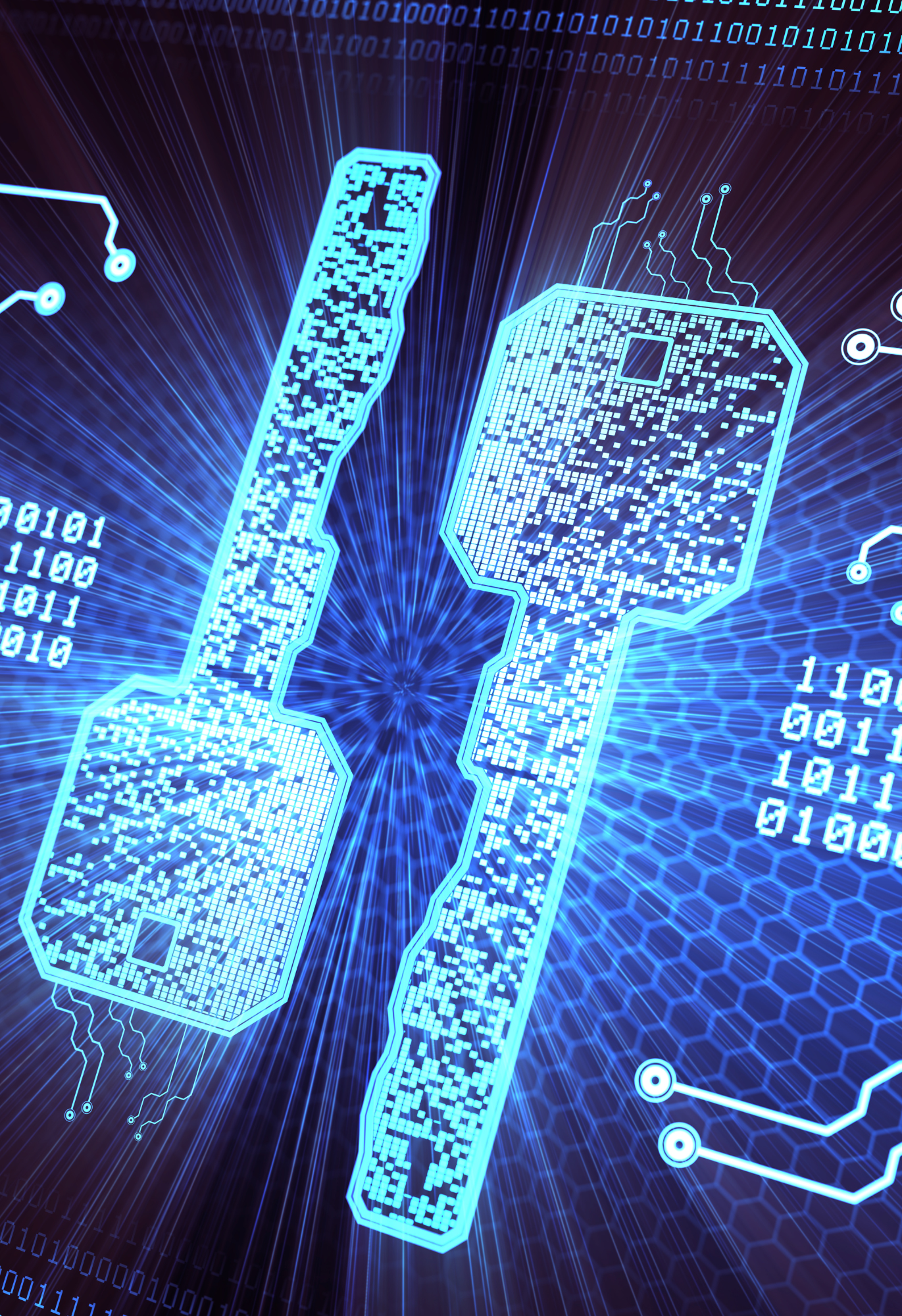 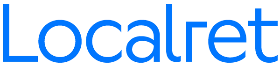 AgraïmentsAquest document és fruit d’un procés col·laboratiu d’anàlisi, reflexió i diàleg, amb l’objectiu d’impulsar l’elaboració d’una política tipus d’identificació i signatura electrònica per a les administracions locals, en el marc de la normativa vigent en matèria d’Administració digital. En concret, aquesta iniciativa ha estat desenvolupada en el grup de treball que es va constituir per avançar en el desplegament de l’Agenda Digital dels Municipis de Catalunya, que s’integra dins de l’Estratègia del municipi digital que ha impulsat Localret, amb la finalitat d’acompanyar els ajuntaments en la seva transformació digital.La política tipus d’identificació i signatura electrònica desplega el contingut de l’Eix 1 de l’Agenda, que fa referència a l’Administració i els Serveis Públics Intel·ligents.Com a resultat d’aquests treballs, s’han elaborat quatre documents, orientats a ordenar el desplegament dels sistemes d’identificació i signatura electrònica en l’àmbit municipal:Model de política d’identificació i signatura electrònica – persones interessades.Model de política d’identificació i signatura electrònica – autoritats i empleats públics.Guia explicativa dels models de polítiques d’identificació i signatura.Model de resolució de creació de segell electrònic.Volem agrair la participació i la contribució de les persones professionals de l'Ajuntament de Sant Feliu de Llobregat, Ajuntament de Manlleu, Diputació de Tarragona i Generalitat de Catalunya, la col·laboració de l'Ignacio Alamillo Domingo, així com la complicitat del Consorci Administració Oberta de Catalunya.Data d’elaboració: Abril de 2024IntroduccióLa Llei 39/2015, d’1 d’octubre, de procediment administratiu comú de les Administracions Públiques fa una separació entre identificació i signatura electrònica i la simplificació dels mitjans per acreditar una o altra, de manera que, amb caràcter general, només caldrà la primera, i s’exigirà la segona quan s’hagi d’acreditar la voluntat i el consentiment de la persona interessada. Un dels elements necessaris per a l’ordenació, l’impuls i el desenvolupament dels mitjans electrònics és l’establiment d’una política, mitjançant decret d’Alcaldia, que determini les formes d’identificació i autenticació, tant de la ciutadania com dels òrgans administratius en l’exercici de les seves competències, així com l’habilitació de diferents instruments d’acreditació.Aquesta política detalla els sistemes d’identificació i signatura que poden ser emprats per part de les persones interessades, sense perjudici de les limitacions que es puguin establir en supòsits específics, atenent al risc i l’impacte que el tràmit pugui tenir per a la corporació, pels drets i obligacions que  hi conté. La instrucció es dicta en aplicació d’allò que es disposa en les següents normes jurídiques:Reglament (UE) nº 910/2014, del Parlament Europeu i del Consell, relatiu a la identificació electrònica i els serveis de confiança per a les transaccions en el mercat interior, i per la que es deroga la Directiva 1999/93/CE.Llei 6/2020, d’11 de novembre, reguladora de determinats aspectes dels serveis electrònics de confiança. Llei 39/2015, d’1 d’octubre, del Procediment Administratiu Comú de les Administracions Públiques.Llei 40/2015, d’1 d’octubre, de Règim Jurídic del Sector Públic. -	Reial decret 203/2021, de 30 de març de 2021, pel qual s’aprova el Reglament d’actuació i funcionament del sector públic per mitjans electrònics.-	Reial decret 4/2010, de 8 de gener de 2010, pel qual es regula l'Esquema Nacional d'Interoperabilitat a l'àmbit de l'Administració Electrònica.-	Reial decret 311/2022, del 3 de maig, pel qual es regula l’Esquema Nacional de Seguretat.-	Política de signatura electrònica i de certificats en l’àmbit de l’Administració General de l’Estat, aprovada el 30 de maig de 2012 i publicada per Resolució de 29 de novembre de 2012, de la Secretaria d’Estat d’Administracions Públiques. -	Ordenança Reguladora de Transparència i Administració Digital de l’Ajuntament.Àmbit subjectiuAquesta instrucció és d'aplicació a l'Ajuntament de … que a aquests efectes l'integren les entitats indicades a continuació: Els òrgans i unitats administratives de les diferents àrees integrants i que conformen l’Ajuntament de ............ Els organismes autònoms, les entitats públiques empresarials i les entitats de dret públic amb personalitat jurídica pròpia, vinculades o dependents de l'Ajuntament de …Les entitats de dret privat vinculades o dependents de l'Ajuntament … en allò que específicament s'hi refereixi.Aquesta instrucció és així mateix aplicable a les persones físiques i jurídiques i, en el seu cas, els grups d'afectats, les unions i entitats sense personalitat jurídica i els patrimonis independents o autònoms, quan utilitzin mitjans electrònics en les seves relacions amb l’Ajuntament de .....Identificació electrònicaLes Administracions Públiques estan obligades a verificar la identitat de les persones interessades en el procediment administratiu. La implantació de serveis electrònics disponibles per a la ciutadania requereix l’establiment d’uns mecanismes d’identificació digital que permetin acreditar de manera segura la identitat de la persona que es relaciona amb l’Administració.  A aquests efectes, s’admeten els sistemes d’identificació electrònica previstos en l’article 9 de la Llei 39/2015, d’1 d’octubre, del Procediment Administratiu Comú de les Administracions Públiques. L’ús de qualsevol sistema d’identificació electrònica ofert per una entitat tercera, aliena a l’administració municipal, que sigui admès ha de ser d’ús gratuït per a l’Ajuntament, i ha de complir les normes d’interoperabilitat nacionals i, quan s’escaigui, de la Unió Europea.També s’admet, en tot cas, l’ús de la cartera europea d’identitat digital de les persones interessades que resideixen a d’altres Estats de la Unió Europea, conforme el que disposa l’article 5 septies.1 del Reglament (UE) nº 910/2014, de 23 de juliol de 2014.Els certificats qualificats admesos com a mitjà d’identificació electrònica han de contenir el NIF o NIE de la persona interessada.Els mecanismes d’identificació a emprar es podran limitar en funció del subjecte i el grau de seguretat del tràmit corresponent, en compliment de les normes de l’Esquema Nacional de Seguretat. En el cas dels sistemes d’identificació emesos a altres Estats de la Unió Europea que hagin estat objecte de notificació conforme el que disposa l’article 6 del Reglament (UE) nº 910/2014, de 23 de juliol de 2014, l’Ajuntament haurà de definir i publicar a la seva seu electrònica el nivell de seguretat en la identificació electrònica exigit en els procediments i serveis que gestiona. Aquest nivell de seguretat en la identificació electrònica del sistema d'informació que suporta el procediment o servei es determinarà sobre la base de l'anàlisi de riscos, d'acord amb l'Esquema Nacional de Seguretat i normativa corresponent.L’Ajuntament delegarà en el sistema VALid (Validador de credencials d’identitats) els mecanismes d’autenticació dels usuaris.Signatura electrònicaAmb caràcter general, les persones físiques interessades poden acreditar mitjançant signatura electrònica l'autenticitat de l'expressió de la seva voluntat i consentiment, així com la integritat i la inalterabilitat de les dades i/o documents que vulguin signar.A aquests efectes, s’admetran els sistemes de signatura electrònica previstos en l’article 10 de la Llei 39/2015, d’1 d’octubre, del Procediment Administratiu Comú de les Administracions Públiques i el sistema de signatura electrònica qualificada incorporat a la cartera europea d’identitat digital. L’ús de qualsevol sistema de signatura electrònica ofert per una entitat tercera, aliena a l’administració municipal, que sigui admès ha de ser gratuït per l’Ajuntament. Les persones físiques poden, voluntàriament, emprar mecanismes de signatura manuscrita capturada electrònicament, els quals han de garantir, en tot cas, la confidencialitat de les dades de la signatura, així com la no reutilització de les mateixes per part de l’ens local o de terceres persones, i la integritat i inalterabilitat de les dades signades.Els sistemes de signatura electrònica a emprar es podran limitar en funció del subjecte i el grau de seguretat del tràmit corresponent, en compliment de les normes de l’Esquema Nacional de Seguretat. Quan, de conformitat amb la normativa aplicable, l’Ajuntament hagi d’exigir a la persona interessada l’ús d’una signatura o un segell electrònic basats en certificat qualificat, no es podrà emprar un sistema d’identificació electrònica diferent del certificat qualificat per a aquesta funció. En el cas previst en el paràgraf anterior, quan es tracti d’una actuació transfronterera, només resulten admissibles els formats de signatura definits en la Decisió d’Execució (UE) 2015/1506 de la Comissió, de 8 de setembre de 2015, per la que s’estableixen les especificacions relatives als formats de les signatures electròniques avançades i els segells avançats que han de reconèixer els organismes del sector públic de conformitat amb els articles 27, apartat 5, i 37, apartat 5, del Reglament (UE) nº 910/2014 del Parlament Europeu i del Consell, relatiu a la identificació electrònica i els serveis de confiança per a les transaccions electròniques en el mercat interior.RepresentacióS’admeten els mecanismes emprats per a la identificació de persones físiques que autentiquin la identitat d'un ciutadà o ciutadana que representa una persona física, una persona jurídica o una entitat sense personalitat jurídica. La representació s'haurà d'acreditar per qualsevol mitjà vàlid en dret, inclosa la consulta en la plataforma de representació (Representa) del Consorci AOC o en altres plataformes de representació habilitades, o la presentació de declaracions electròniques qualificades d’atributs o de declaracions electròniques d’atributs emeses per entitats del sector públic responsables dels registres jurídics o administratius que siguin fons autèntiques de la representació, conforme el que disposa el Reglament eIDAS.Les persones jurídiques i entitats sense personalitat jurídica poden identificar-se i acreditar l’origen i la integritat de les dades i/o dels documents que remetin a l’Ajuntament, en el context d’un servei electrònic, mitjançant la cartera europea d’identitat digital de persona jurídica i de persona física representant de persona jurídica, o mitjançant el segell electrònic o la signatura electrònica de la persona representant.L’admissió del segell electrònic resta subjecta a les següents condicions:L’ús del segell electrònic implica que l’actuació s’ha d’atribuir directament a la persona jurídica o entitat sense personalitat jurídica.El segell electrònic no es podrà subjectar a cap limitació relativa al seu ús en les relacions amb les administracions públiques, dins del conjunt de tràmits pels què sigui admès.L’ús del segell electrònic serà purament alternatiu a l’ús del sistema de signatura electrònica de la persona física representant, podent emprar els dos sistemes, de forma indistinta, a elecció de l’interessat.Només resulten admissibles els certificats de signatura electrònica que incorporin la representació quan hagin estat expedits a qui tingui un poder general per dur a terme qualsevol actuació administrativa i davant qualsevol Administració.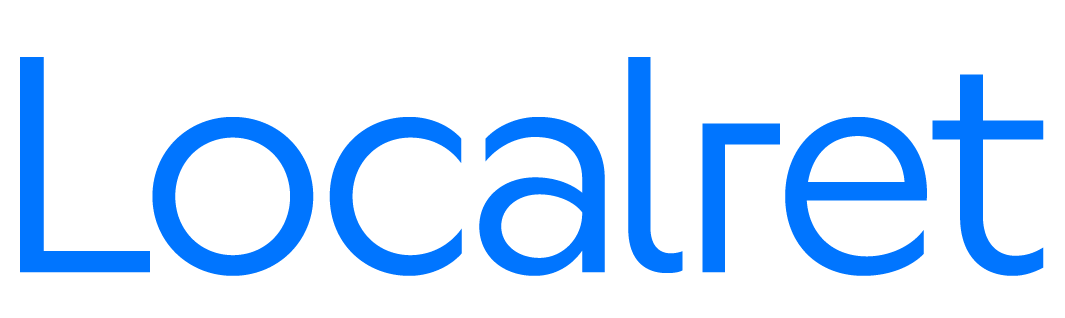 h t t p s : / / l o c a l r e t . c a t